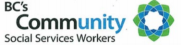 Paramedical Services Benefits Improvement The Community Social Services Bargaining Association (CSSBA) is pleased to  announce the elimination of the per visit cap to paramedical services effective April 1,  2021. Elimination of the per visit cap The removal of the $10 per visit reimbursement cap means that the maximum benefit  claimable by employees of which is currently $10/visit for paramedical services  (payable at 80% or $8/visit) will be removed from the Extended Health Care Plan.  With the removal of this per visit cap, members will have access to the reimbursable  amount for eligible expenses of their paramedical services sooner. For example,  members who want to see a chiropractor will be reimbursed for 80% of the cost of  their visit to a maximum of $500. To see what other services are covered, check the list of Eligible Expenses under the  Extended Health Plan in Information Appendix A of your collective agreement. Reasonable and Customary Limits We know that many more members will be able to access paramedical services once  the per visit cap is removed, and we want to make sure you are aware that our benefit  service plans are subject to “reasonable and customary limits.” In our sector, Pacific  Blue Cross determines the maximum eligible amounts for health care services and  supplies covered by your plan. For example, according to their paramedical coverage  and limits, the maximum amount that should be charged for a 30-minute massage is  $63. This means that for a 30-minute massage, you will be reimbursed 80% of $63,  even if your massage therapist charges more than $63. These reasonable and customary limits are not new. They have always existed in our  plans and now that more people will be accessing their benefits, we want to remind  you that these limits exist.Click here for more information from Pacific Blue Cross on what are “reasonable and customary” limits. Click here for their table on the limits as set on April 1, 2019. Other Improvements The removal of this cap – commonly known as “8 bucks sucks” – was a significant win  for our members and was one of the priorities that the negotiating committee was able to achieve at the bargaining table. Other benefit improvements were implemented last  year, such as the increase to the annual limit for physiotherapist services from $500 to  $700, and the increased hearing aid coverage for adults to $1500 every 48 months  and for children $1500 every 12 months. One of the significant gains included additional monies to address the wage disparity  between the Community Social Services and the health sectors. The third installment  of the low wage redress monies are also being applied to the collective agreement  wage grids and are effective the first full pay period after April 1, 2021. Attached is the joint bulletin regarding wage increases for April 1, 2021. Collective Bargaining These improvements to benefits and other monetary achievements are examples of  the many gains that we were able to achieve in bargaining for the 2019-2022  collective agreements. The current agreements expire on March 31, 2022, and we will  soon be back at the bargaining table. Please think about additional improvements you  would like to see in your agreement, as your union will be reaching out to you to  identify those priorities soon. The Community Social Services Bargaining Association is the bargaining agent for  three collective agreements: Community Living Services, General Services and  Indigenous Services. The bargaining association consists of ten unions, including  BCGEU, CUPE, HEU, HSA, USW, UFCW, CSWU, CLAC, BCNU and SEIU. 